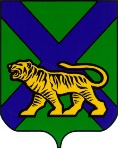 ТЕРРИТОРИАЛЬНАЯ ИЗБИРАТЕЛЬНАЯ КОМИССИЯ
ГОРОДА УССУРИЙСКАРЕШЕНИЕ г. УссурийскОб освобождении Ступникова С.В. от обязанностей члена участковой избирательной комиссии с правом решающего голоса избирательного участка № 2845На основании сведений из Единого государственного реестра записей актов гражданского состояния, предоставленных главой Уссурийского городского округа, о смерти Ступникова Сергея Вячеславовича, члена участковой избирательной комиссии с правом решающего голоса избирательного участка № 2845, (актовая запись от 21.01.2021  № 170219250001600197003), в соответствии с подпунктом «г» пункта 8 статьи 29 Федерального закона от 12 июня 2002 года № 67-ФЗ «Об основных гарантиях избирательных прав и права на участие в референдуме граждан Российской Федерации», пунктом 4 части 8 статьи 32 Избирательного кодекса Приморского края территориальная избирательная комиссия города УссурийскаРЕШИЛА:Освободить от обязанностей члена участковой избирательной комиссии с правом решающего голоса избирательного участка № 2845 Ступникова Сергея Вячеславовича до истечения срока полномочий.Направить данное решение в участковую избирательную комиссию избирательного участка № 2845. Разместить настоящее решение на официальном сайте администрации Уссурийского городского округа в разделе «Территориальная избирательная комиссия города Уссурийска» в информационно-телекоммуникационной сети «Интернет».Председатель комиссии                                                                           И.Л. ИзотоваСекретарь комиссии			                                                М.В. Болтенко24.03.2021                      № 3/12